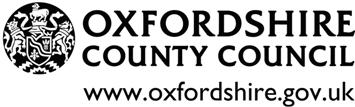 APPLICATION FOR A SPECIAL EVENT ORDER (SEO) 
OR OTHER ‘TTRO’ RESTRICTION FOR AN EVENT
Note: Oxfordshire CC officers may be able to help you complete this form.  Visit the County’s Public Event Planning webpage by clicking the link below:Public Event PlanningDetails of restrictions required: (Note - for bigger events, it may be easier to provide separate details & plans)*** FURTHER DOCUMENTS REQUIRED ***Traffic Management & Signing Plan – this will be used to help publicise the restriction(s) and must be clearly labeled to show the location of restrictions, road names affected and diversions.Copy of £10M public liability insurance cover certificate.Purchase Order – Please supply a copy of your PO document for £2,250. This is to cover legal fees, advertising costs and associated services provided by officers in relation to your application.Fees: The charges for a Special Event Order are £1,250 for administration and legal fees, plus the cost of the advertisement/s for the event. Please allow £2,250, although this may be higher depending on the size of the advert.  Please return this completed form and further documents to: Network Coordination Team, Oxfordshire County Council, Ron Groves House, 23 Oxford Road, Kidlington, Oxford, OX5 2BP. Tel: 0845 310 11 11 Email:  TTRORequests@oxfordshire.gov.uk Name / description of event(Note: please provide both a location and brief event description)Name / description of event(Note: please provide both a location and brief event description)Have you applied for a SEO / TTRO for this event before? (e.g. in previous years?)Have you applied for a SEO / TTRO for this event before? (e.g. in previous years?)Have you applied for a SEO / TTRO for this event before? (e.g. in previous years?)If yes, in which year?Date(s) of event  (Note:  12 weeks’ notice is required to process a TTRO / SEO from application dateDate(s) of event  (Note:  12 weeks’ notice is required to process a TTRO / SEO from application dateDate(s) of event  (Note:  12 weeks’ notice is required to process a TTRO / SEO from application dateDate(s) of event  (Note:  12 weeks’ notice is required to process a TTRO / SEO from application dateDate(s) of event  (Note:  12 weeks’ notice is required to process a TTRO / SEO from application dateOrganiser’s contact details
(Please note these will be used in the legal notice of the restrictions)Organiser’s contact details
(Please note these will be used in the legal notice of the restrictions)Organiser’s contact details
(Please note these will be used in the legal notice of the restrictions)Organiser’s contact details
(Please note these will be used in the legal notice of the restrictions)NameNameEmailAddress Address Address Telephone No.Address Address Address If other contacts are appropriate (e.g. address for invoicing or a traffic management contractor) provide details below:If other contacts are appropriate (e.g. address for invoicing or a traffic management contractor) provide details below:If other contacts are appropriate (e.g. address for invoicing or a traffic management contractor) provide details below:If other contacts are appropriate (e.g. address for invoicing or a traffic management contractor) provide details below:If other contacts are appropriate (e.g. address for invoicing or a traffic management contractor) provide details below:If other contacts are appropriate (e.g. address for invoicing or a traffic management contractor) provide details below:If other contacts are appropriate (e.g. address for invoicing or a traffic management contractor) provide details below:If other contacts are appropriate (e.g. address for invoicing or a traffic management contractor) provide details below:If other contacts are appropriate (e.g. address for invoicing or a traffic management contractor) provide details below:If other contacts are appropriate (e.g. address for invoicing or a traffic management contractor) provide details below:Town / VillageName or number of road (Or footpath / bridleway etc.)Precise location to be restricted
(we need this for the legal notice of the restriction)Type of restriction required
 e.g. no waiting / road closure / one-wayDuration & times